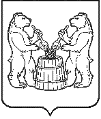 АДМИНИСТРАЦИЯ УСТЬЯНСКОГО МУНИЦИПАЛЬНОГО РАЙОНААРХАНГЕЛЬСКОЙ ОБЛАСТИПОСТАНОВЛЕНИЕот 26 мая 2022 года № 991р.п. ОктябрьскийО внесении изменений в Перечень мероприятий муниципальной программы «Развитие транспортной системы  Устьянского района» В соответствии со статьей 179 Бюджетного кодекса Российской Федерации, Федеральным законом от 06 октября 2003 № 131-ФЗ «Об общих принципах организации местного самоуправления в Российской Федерации» и постановлением  администрации Устьянского муниципального района от 2 марта 2022 года № 391 «Об утверждении Порядка разработки, реализации и оценки эффективности муниципальных программ Устьянского муниципального района, администрация Устьянского муниципального района Архангельской областиПОСТАНОВЛЯЕТ:Внести изменения в перечень мероприятий  муниципальной программы «Развитие транспортной системы Устьянского района муниципального образования «Устьянский муниципальный район», утвержденной постановлением администрации муниципального образования «Устьянский муниципальный район» от 14 ноября 2019 года № 1460, изложив его в новой редакции. Настоящее постановление разместить на официальном сайте администрации Устьянского муниципального образования и в системе ГАС «Управление». Контроль за выполнением данного постановления возложить на заместителя главы администрации Устьянского муниципального района по строительству и муниципальному хозяйству М.И. Подпалова.Настоящее постановление вступает в законную силу с момента подписания.Глава Устьянского муниципального района 				       С.А. Котлов